                                                                                   проєкт Ольга САМОХІНА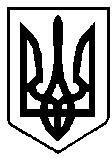 ВАРАСЬКА МІСЬКА РАДАВИКОНАВЧИЙ КОМІТЕТВАРАСЬКОЇ МІСЬКОЇ РАДИ                      Р І Ш Е Н Н Я     26 вересня  2022  року	                                           		№ 329-ПРВ-22-7401Про затвердження висновкупро доцільність усиновлення тавідповідності його інтересам дитини ---, дитини другого з подружжя ---Розглянувши заяву від 20.09.2022 року №З-103-ЗГ-22 та надані документи громадянина ---, --- року народження, який  зареєстрований за адресою: ---, фактично проживає за адресою: --- про надання висновку про доцільність усиновлення та відповідність його інтересам дитини ---,  дитини другого з подружжя, ---, --- року народження, яка   зареєстрована  за адресою: ---, захищаючи інтереси  дитини, відповідно до Порядку провадження діяльності з усиновлення та здійснення нагляду за дотриманням прав усиновлених дітей, затвердженим постановою Кабінету Міністрів України від 08 жовтня 2008 року № 905, керуючись статтями 207, 208, 211, пунктом 2 частини першої статті  213, частинами першою, другою статті 218 Сімейного кодексу України, підпунктом 4 пункту б частини першої статті 34  Закону України «Про місцеве самоврядування в Україні», виконавчий комітет Вараської міської ради      В И Р І Ш И В:Затвердити висновок про доцільність усиновлення та відповідність його інтересам дитини ---, --- року народження, який зареєстрований за адресою:  ---, дитини другого з подружжя --- (додається).2. Контроль за виконанням  рішення  покласти на   заступника міського голови  з питань діяльності виконавчих органів ради  Р.Хондоку.Міський голова                                                                        Олександр МЕНЗУЛ